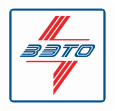 Опросный лист №	на ограничители перенапряжений нелинейные на напряжение 0,38 и 0,66 кВОграничители	перенапряжений	с	полимерной	изоляцией.	Предназначены	для	защиты	изоляции электрооборудования подстанций и сетей от грозовых и коммутационных перенапряжений.Исполнение по установке - опорное. Номинальный разрядный ток - 2,5 кА.Ток пропускной способности 125 А при прямоугольном импульсе длительностью 2000 мкс. Климатическое исполнение УХЛ, категория размещения 1 по ГОСТ 15150.Работоспособность ОПН обеспечивается в условияхвысота над уровнем моря - не более 1000 м;верхнее рабочее значение температуры окружающего воздуха - плюс 50°С;нижнее рабочее значение температуры окружающего воздуха - минус 60°С;скорость ветра не более 40 м/с без гололеда и до 15 м/с при гололеде 20 мм;сейсмичность местности до 9 баллов по шкале МSK-64.ПараметрыВарианты исполненияЗначение заказа (отметить нужное)1Класс напряжения сети / наибольшее длительно допустимое рабочее напряжение, кВ0,38/0,41Класс напряжения сети / наибольшее длительно допустимое рабочее напряжение, кВ0,66/0,82Материал изоляцииполиолефиновая2Материал изоляциипластмассовая3Дополнительные требования4Количество ОПН заказаКоличество ОПН заказаДолжностьФ.И.О.подписьдата